LAOS – Luang Prabang – Rice Cultivation at a Lao Farm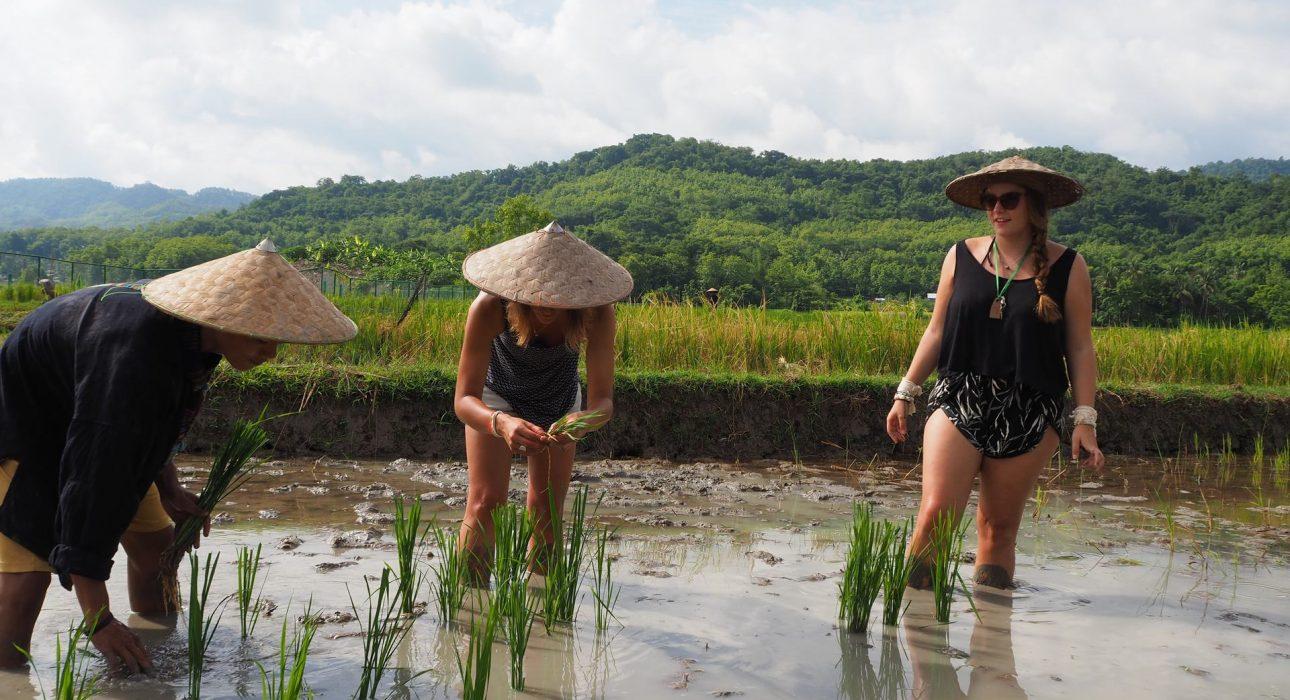 Over ViewThemeArt & Culture, Classic, Family, GastronomyCountry - CityLaos - Luang PrabangMarket segmentGroups, Thematic LeisurePrice Level$$Level of difficultiesLEVEL 1Max pax20 (possible to extend to 35 by splitting in smaller groups)SeasonalityAll year roundArrival cityLuang PrabangDeparture cityLuang PrabangDescriptionThe farmers of the Living Land will teach visitors everything they need to know about the 13 stages of growing rice, including the selection of the best grains, the rigorous preparation of the rice field, to the planting of the rice, the harvest and eventually the processing. They will also demonstrate how to make rice flour and travelers will have the chance to sample products made of rice. It is also an opportunity to learn how the farmers make the tools they need and to discover how they weave bamboo to make the special baskets for cooking the rice. Afterwards, there is a visit to the organic vegetable garden to learn about the various vegetables and aromatic plants grown on the farm and the cultivation methods used to grow them.Can be combined withThematic LeisureLAOS – Luang Prabang – Visit Kuang Sy WaterfallLAOS – Luang Prabang – Buffalo Dairy FarmSelling pointsRice is a national staple in Laos, and this activity gives travelers the chance to become more intimate with the local culture and way of life. Enjoy the beautiful, rolling mountains and rural scenery just outside of Luang Prabang. Gain knowledge while enjoying a dynamic farming workshop. SustainabilityLevel Of The ExcursionLow - This activity impacts local community, culture and/or environment in a small but meaningful wayThe Impact Of This ExcursionSocial/cultural ImpactCultural Conservation, Empowerment and educationEconomic ImpactLocal individual benefits, Community benefitsTime And TransportationPhotos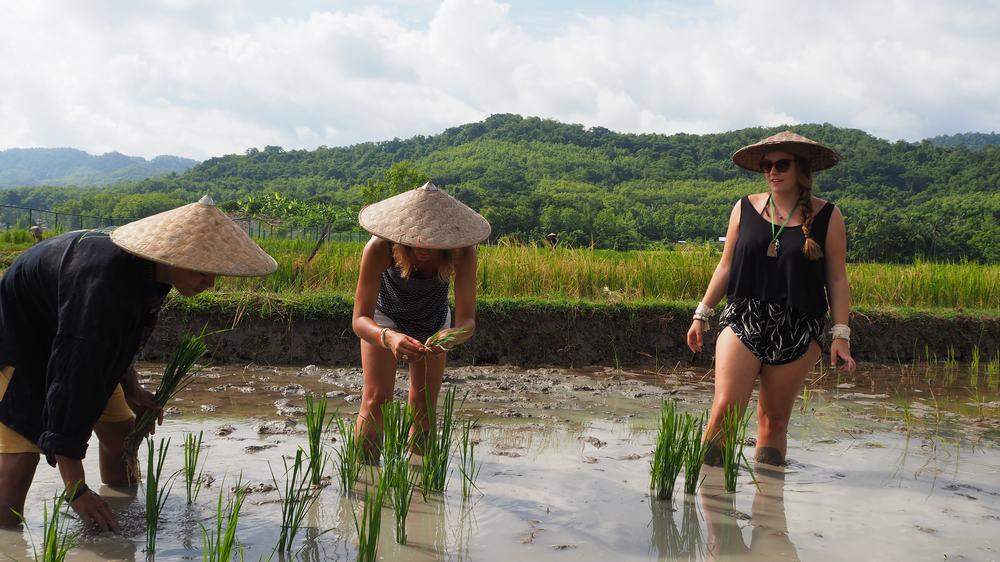 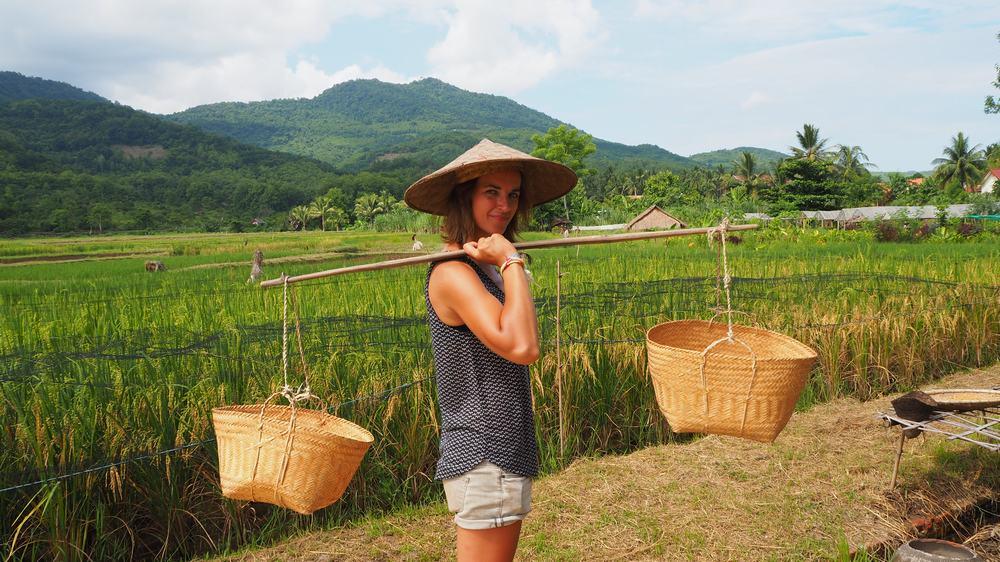 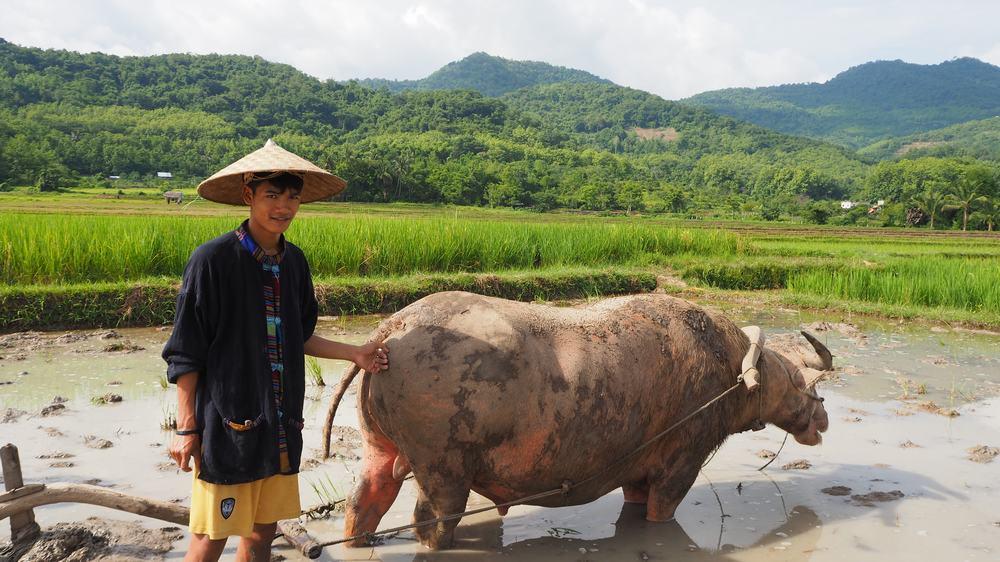 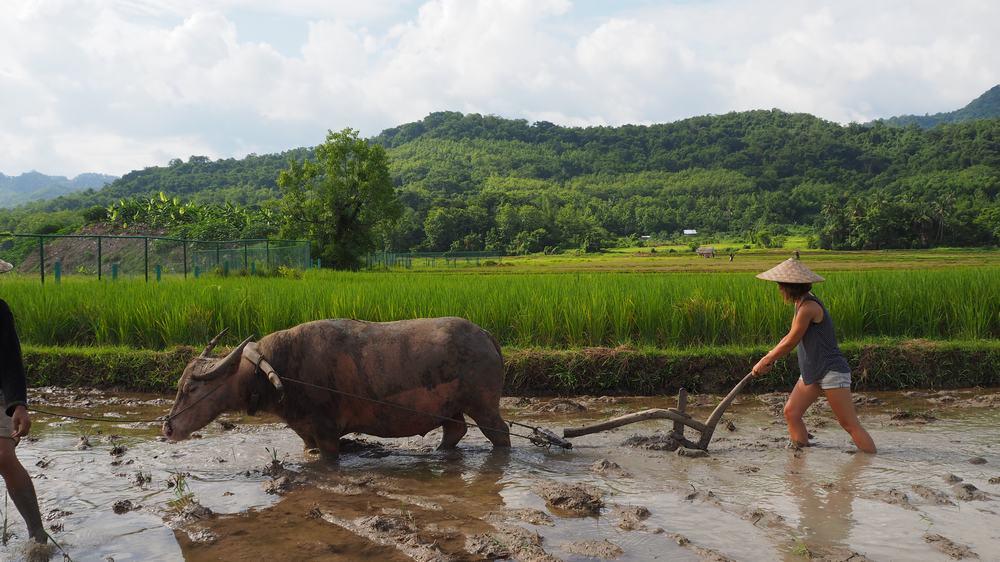 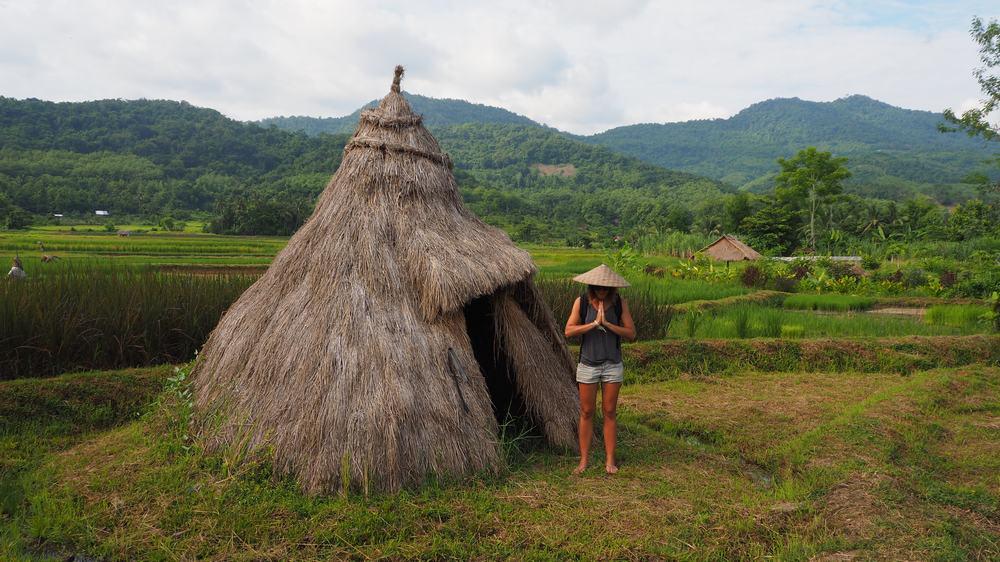 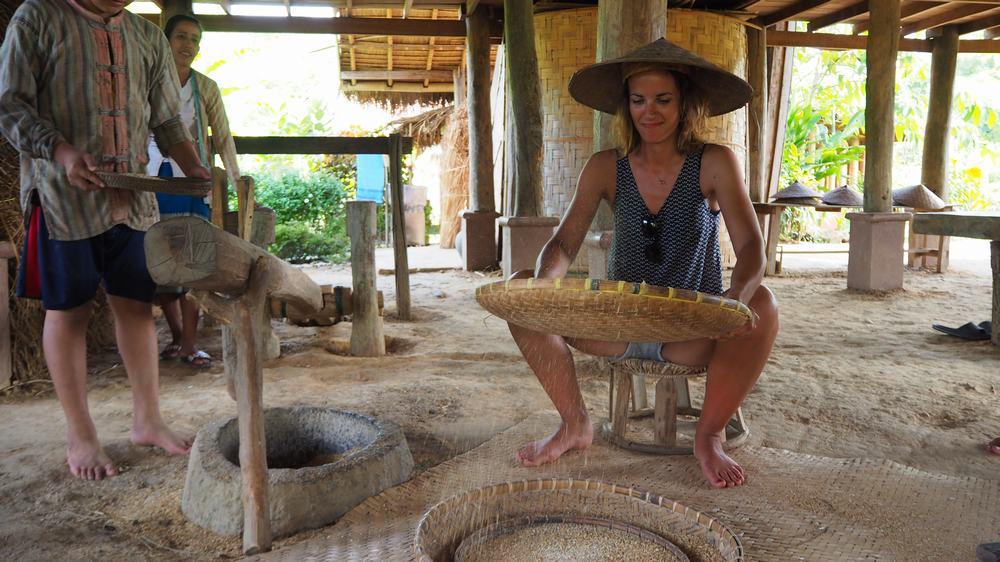 Easia Travel Head OfficeVietnam Head OfficeC/o: ATS Hotel, Suite 326 &327, 33B Pham Ngu Lao Street, Hanoi, VietnamTel: +84 24-39 33 13 62www.easia-travel.comFromToKmByDurationRoad conditionLuang PrabangRice farm7Car / Bus20 minutesFair